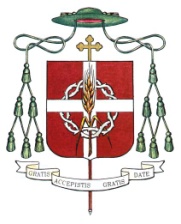 CURIA DIOCESANA DI AVERSAUfficio Liturgico Diocesano____________________________Testi per la celebrazione dellanuova memoria di Maria Madre della ChiesaDalla Congregazione per il Culto Divino e la Disciplina dei SacramentiPer volontà del Santo Padre Francesco, la Congregazione per il Culto Divino e la Disciplina dei Sacramenti, con Decreto in data 11 febbraio 2018 (Prot. N. 10/18), ha iscritto nel Calendario romano generale, al lunedì dopo Pentecoste, la celebrazione di Maria Madre della Chiesa con il grado di memoria. Come precisato nella successiva Notificazione del 24 marzo 2018 (Prot. N. 138/18), la variazione del Calendario è da ritenersi in vigore già da questo anno liturgico.Di seguito, si riproducono (in versione Word e in Publisher) i testi per la celebrazione della nuova memoria:- Formulario eucologico: Messa votiva di Maria Madre della Chiesa (Messale Romano, p. 850)-  Lezionario: Le letture di questa memoria sono proprie.-  Liturgia delle Ore: Testi propri.Si profitta della circostanza, per ricordare che, nella normativa del Calendario romano generale, la dicitura “memoria” indica quella che comunemente è detta “Memoria obbligatoria”.Aversa, 09 maggio 2018Liturgia della parolaLunedì dopo PentecosteMARIA MADRE  DELLA CHIESAmemoriaLe letture di questa memoria sono proprie.PRIMA LETTURAMadre di tutti i viventi.Dal libro della Gènesi3, 9-15.20[Dopo che l’uomo ebbe mangiato del frutto dell’albero,] il Signore Dio lo chiamò e gli disse: «Dove sei?». Rispose: «Ho udito la tua voce nel giardino: ho avuto paura, perché sono nudo, e mi sono nascosto». Riprese: «Chi ti ha fatto sapere che sei nudo? Hai forse mangiato dell’albero di cui ti avevo comandato di non mangiare?». Rispose l’uomo: «La donna che tu mi hai posta accanto mi ha dato dell’albero e io ne ho mangiato». Il Signore Dio disse alla donna:«Che hai fatto?». Rispose la donna: «Il serpente mi ha ingannata e io ho mangiato».Allora il Signore Dio disse al serpente:«Poiché hai fatto questo, maledetto tu fra tutto il bestiame e fra tutti gli animali selvatici!Sul tuo ventre camminerai e polvere mangeraiper tutti i giorni della tua vita.Io porrò inimicizia fra te e la donna, fra la tua stirpe e la sua stirpe: questa ti schiaccerà la testae tu le insidierai il calcagno».L’uomo chiamò sua moglie Eva, perché ella fu la madre di tutti i viventi.Parola di Dio.Oppure:PRIMA LETTURAErano perseveranti e concordi nella preghiera, insieme a Maria, la madre di Gesù.Dagli Atti degli Apostoli1, 12-14[Dopo che Gesù fu assunto in cielo, gli apostoli] ritornarono a Gerusalemme dal monte detto degli Ulivi, che è vicino a Gerusalemme quanto il cammino permesso in giorno di sabato.Entrati in città, salirono nella stanza al piano superiore, dove erano soliti riunirsi: vi erano Pietro e Giovanni, Giacomo e Andrea, Filippo e Tommaso, Bartolomeo e Matteo, Giacomo figlio di Alfeo, Simone lo Zelota e Giuda figlio di Giacomo.Tutti questi erano perseveranti e concordi nella preghiera, insieme ad alcune donne e a Maria, la madre di Gesù, e ai fratelli di lui.Parola di Dio.SALMO RESPONSORIALEDal Salmo 86 (87)R/.  Di te si dicono cose gloriose, città di Dio! Sui monti santi egli l’ha fondata;il Signore ama le porte di Sionpiù di tutte le dimore di Giacobbe. R/.Di te si dicono cose gloriose, città di Dio!Si dirà di Sion: «L’uno e l’altro in essa sono nati e lui, l’Altissimo, la mantiene salda». R/.Il Signore registrerà nel libro dei popoli:«Là costui è nato».E danzando canteranno:«Sono in te tutte le mie sorgenti». R/.CANTO AL VANGELOAlleluia, alleluia. Vergine felice,che hai generato il Signore; beata Madre della Chiesa, che fai ardere in noilo Spirito del tuo Figlio Gesù Cristo.	Alleluia.VANGELOEcco tuo figlio! Ecco tua madre!	Dal Vangelo secondo Giovanni19, 25-34In quel tempo, stavano presso la croce di Gesù sua madre, la sorella di sua madre, Maria madre di Clèopa e Maria di Màgdala.Gesù allora, vedendo la madre e accanto a lei il discepolo che egli amava, disse alla madre: «Donna, ecco tuo figlio!». Poi disse al discepolo: «Ecco tua madre!». E da quell’ora il discepolo l’accolse con sé.Dopo questo, Gesù, sapendo che ormai tutto era compiuto, affinché si compisse la Scrittura, disse: «Ho sete». Vi era lì un vaso pieno di aceto; posero perciò una spugna, imbevuta di aceto, in cima a una canna e gliela accostarono alla bocca. Dopo aver preso l’aceto, Gesù disse: «È compiuto!». E, chinato il capo, consegnò lo spirito.Era il giorno della Parasceve e i Giudei, perché i corpi non rimanessero sulla croce durante il sabato – era infatti un giorno solenne quel sabato –, chiesero a Pilato che fossero spezzate loro le gambe e fossero portati via. Vennero dunque i soldati e spezzarono le gambe all’uno e all’altro che erano stati crocifissi insieme con lui. Venuti però da Gesù, vedendo che era già morto, non gli spezzarono le gambe, ma uno dei soldati con una lancia gli colpì il fianco, e subito ne uscì sangue e acqua.Parola del Signore.Liturgia delle oreDal Comune della Beata Vergine Maria, eccetto quanto segue.Ufficio delle lettureSECONDA LETTURADall’allocuzione del beato Paolo VI, papa, a conclusione della terza sessione del Concilio Vaticano II(21 novembre 1964: AAS 56 [1964], 1015-1016)Maria Madre della ChiesaConsiderando gli stretti rapporti con cui sono collegati tra loro Maria e la Chiesa, a gloria della Beata Vergine e a nostra consolazione dichiariamo Maria Santissima Madre della Chiesa, cioè di tutto il popolo cristiano, sia dei fedeli che dei Pastori, che la chiamano Madre amatissima; e stabiliamo che con questo titolo tutto il popolo cristiano d’ora in poi tributi ancor più onore alla Madre di Dio e le rivolga suppliche.Si tratta di un titolo, Venerabili Fratelli, non certo sconosciuto alla pietà  dei cristiani; anzi i fedeli e tutta la Chiesa amano invocare Maria soprattutto con questo appellativo di Madre. Questo nome rientra certamente nel solco della vera devozione a Maria, perché si fonda saldamente sulla dignità di cui Maria è stata insignita in quanto Madre del Verbo di Dio Incarnato.Come infatti la divina Maternità è la causa per cui Maria ha una relazione assolutamente unica con Cristo ed è presente nell’opera dell’umana salvezza realizzata da Cristo, così pure soprattutto dalla divina Maternità fluiscono i rapporti che intercorrono tra Maria e la Chiesa; giacché Maria è la Madre di Cristo, che non appena assunse la natura umana nel suo grembo verginale unì a sé come Capo il suo Corpo mistico, ossia la Chiesa. Dunque Maria, come Madre di Cristo, è da ritenere anche Madre di tutti i fedeli e i Pastori, vale a dire della Chiesa.È questo il motivo per cui noi, benché indegni, benché deboli, alziamo tuttavia gli occhi a lei con animo fiducioso ed accesi dell’amore di figli. Lei che ci ha dato un giorno Gesù, fonte della grazia soprannaturale, non può non rivolgere la sua funzione materna alla Chiesa, specialmente in questo tempo in cui la Sposa di Cristo si avvia a compiere con più alacre zelo la sua missione salutifera.Ad alimentare e confermare ulteriormente questa fiducia Ci inducono quegli strettissimi vincoli che esistono tra questa nostra Madre celeste e l’umanità. Pur essendo stata arricchita da Dio di doni generosissimi e meravigliosi perché fosse Madre degna del Verbo Incarnato, nondimeno Maria ci è vicina. Come noi, anche lei è figlia di Adamo, e perciò nostra sorella per la comune natura umana; per i meriti futuri di Cristo essa fu immune dal peccato originale, ma ai doni divinamente ricevuti aggiunse personalmente l’esempio della sua fede perfetta, tanto da meritare l’elogio evangelico: "Beata te che hai creduto".In questa vita mortale incarnò la forma perfetta del discepolo di Cristo, fu uno specchio di tutte le virtù, e nel suo atteggiamento rispecchiò pienamente quelle beatitudini che furono proclamate da Cristo Gesù. Ne deriva che nell’esplicare la sua vita multiforme e la sua operosa attività tutta la Chiesa prenda dalla Vergine Madre di Dio l’esempio secondo il quale si deve imitare perfettamente Cristo.RESPONSORIO                                                                                                                                                 Cf. Lc 1, 35R/. Lo Spirito Santo scese su Maria: * la potenza dell’Altissimo la coprì con la sua ombra.V/. L’associò alla passione del suo Figlio, la rese madre dei redenti. R/. La potenza dell’Altissimo la coprì con la sua ombra.Orazione come alle lodi mattutine.Lodi mattutineAnt. al Ben. I discepoli erano perseveranti e concordi nella preghiera con Maria, la madre di Gesù.ORAZIONEDio Padre di misericordia, il tuo unico Figlio, morente sulla croce, ha dato a noi come madre nostrala sua stessa madre, la beata Vergine Maria; fa’ che, sorretta dal suo amore, la tua Chiesa, sempre più feconda nello Spirito, esulti per la santità dei suoi figli e riunisca tutti i popoli del mondo in un’unica famiglia. Per il nostro Signore.VespriAnt. al Magn. Disse il Signore a sua madre: «Donna, ecco tuo figlio!». Poi disse al discepolo: «Ecco tua madre!».